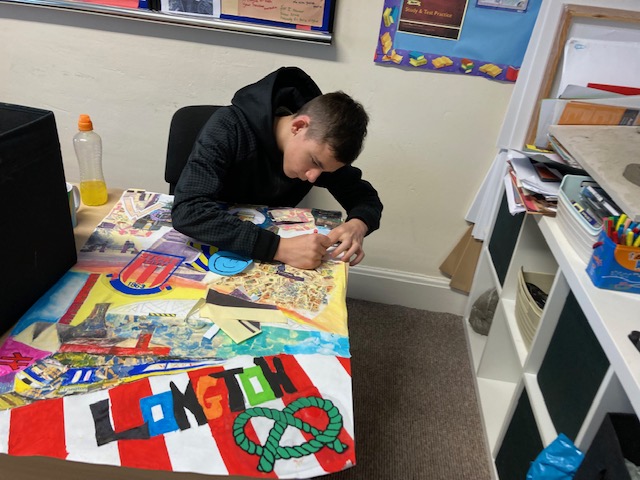 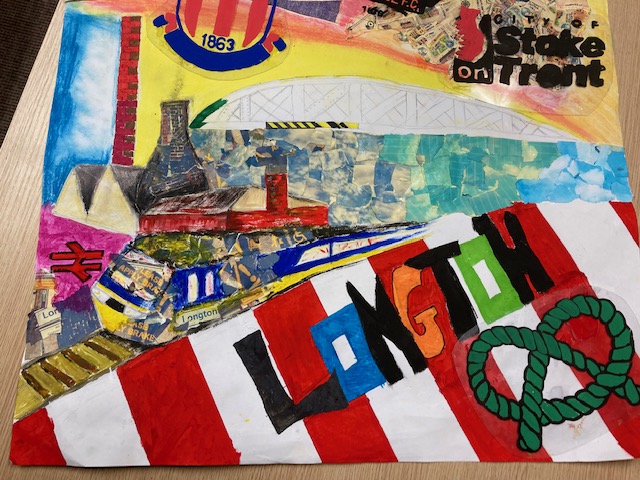 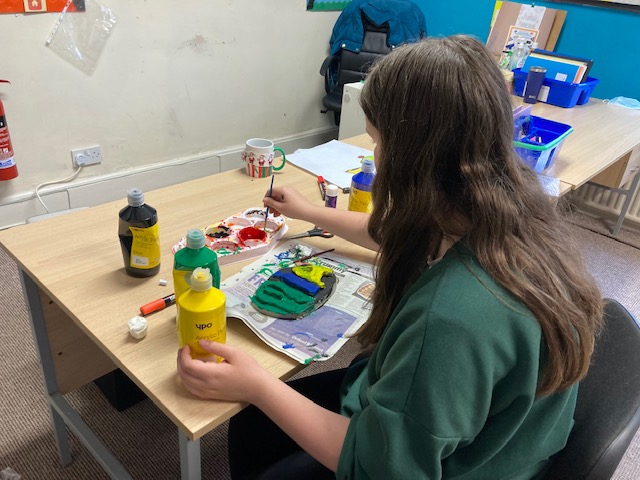 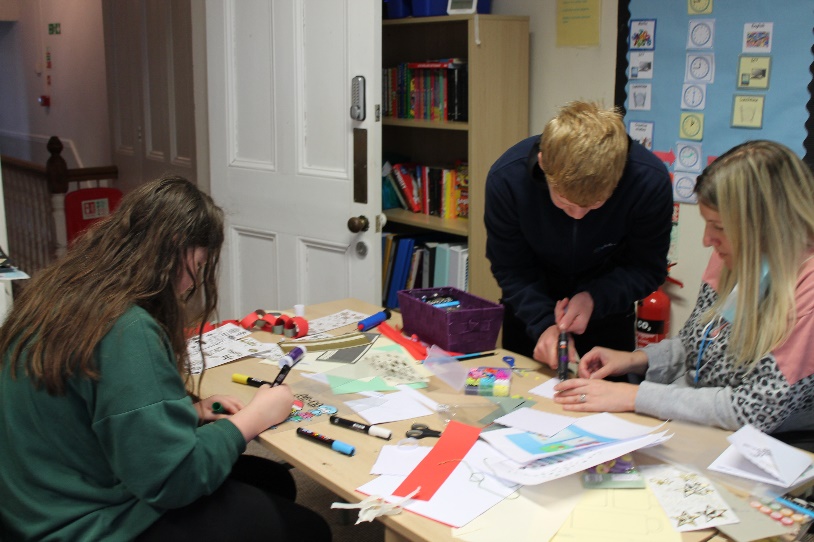 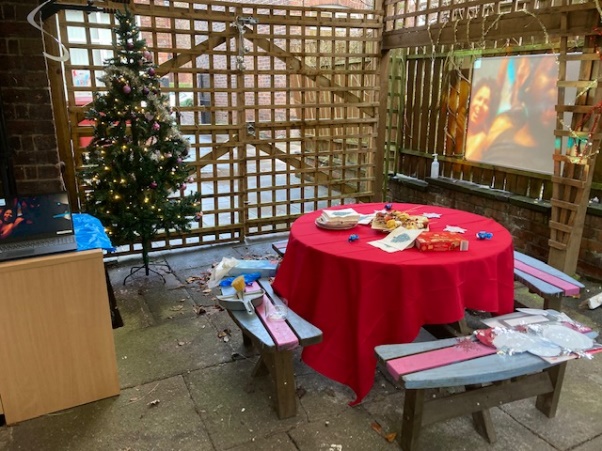 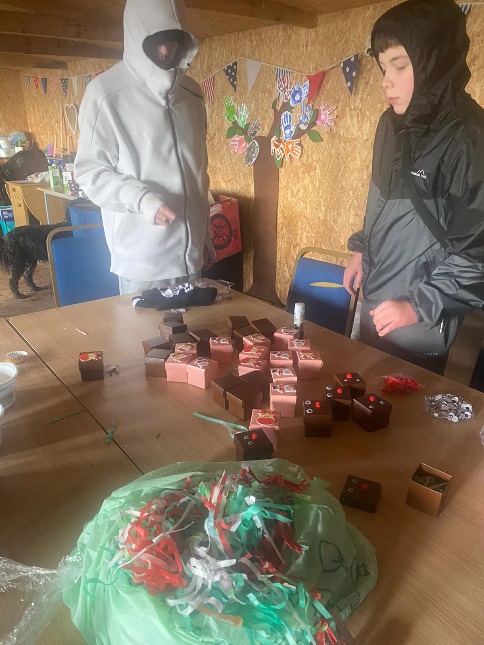 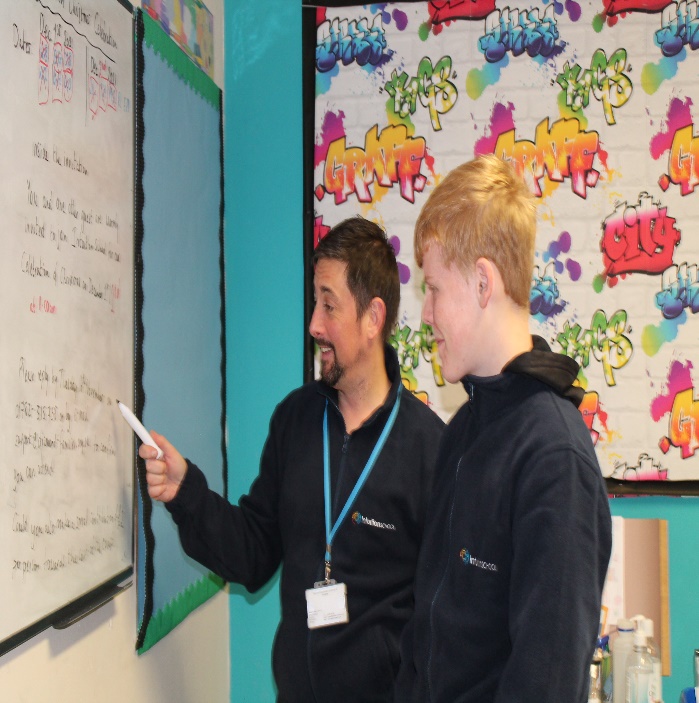 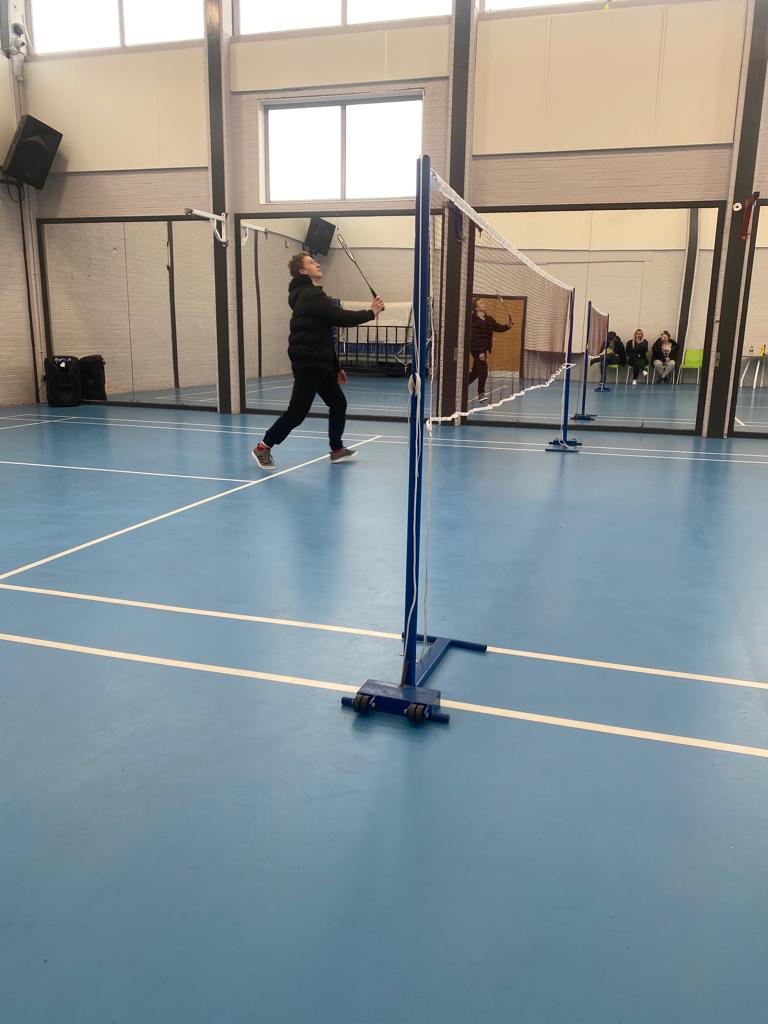 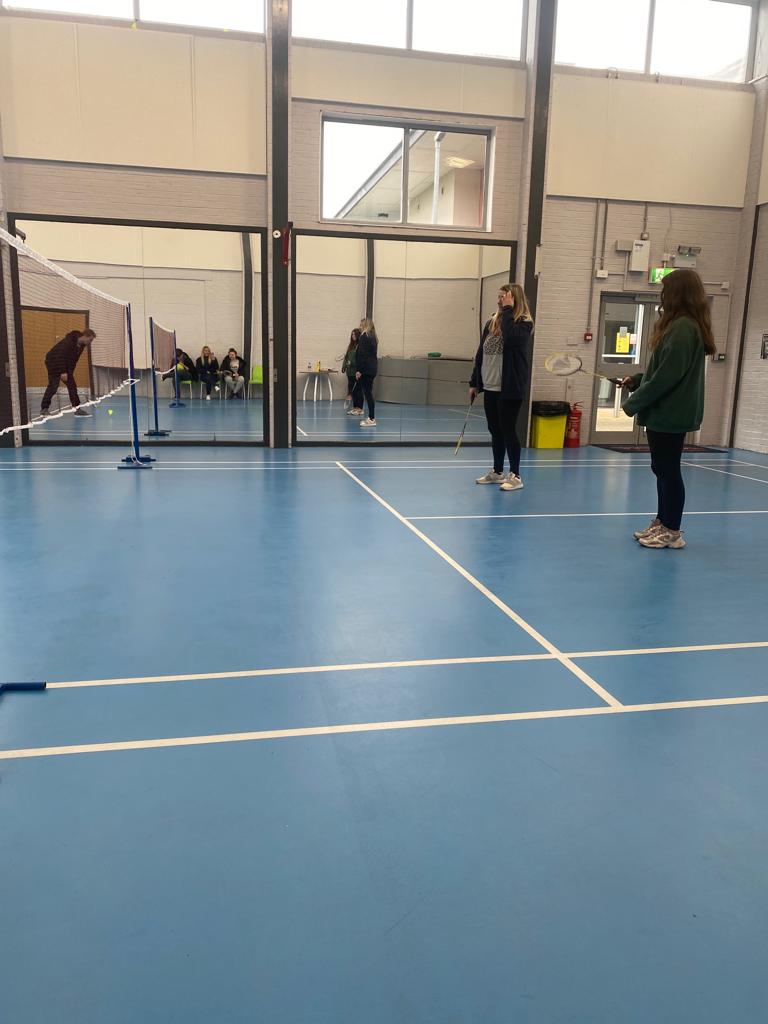 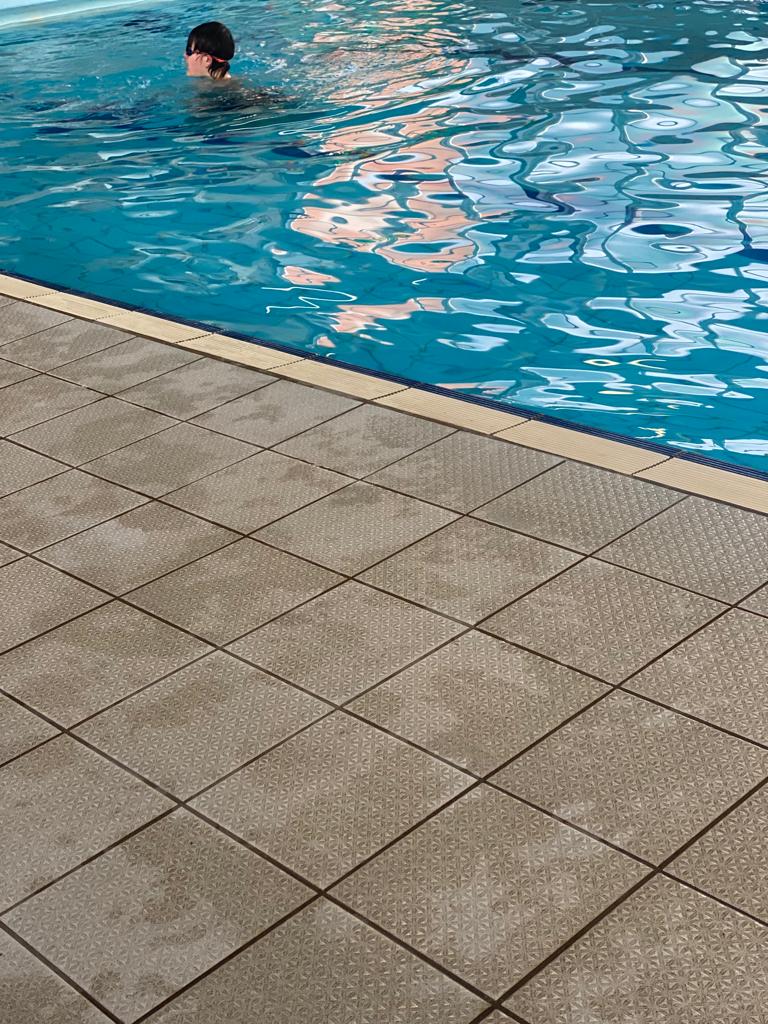 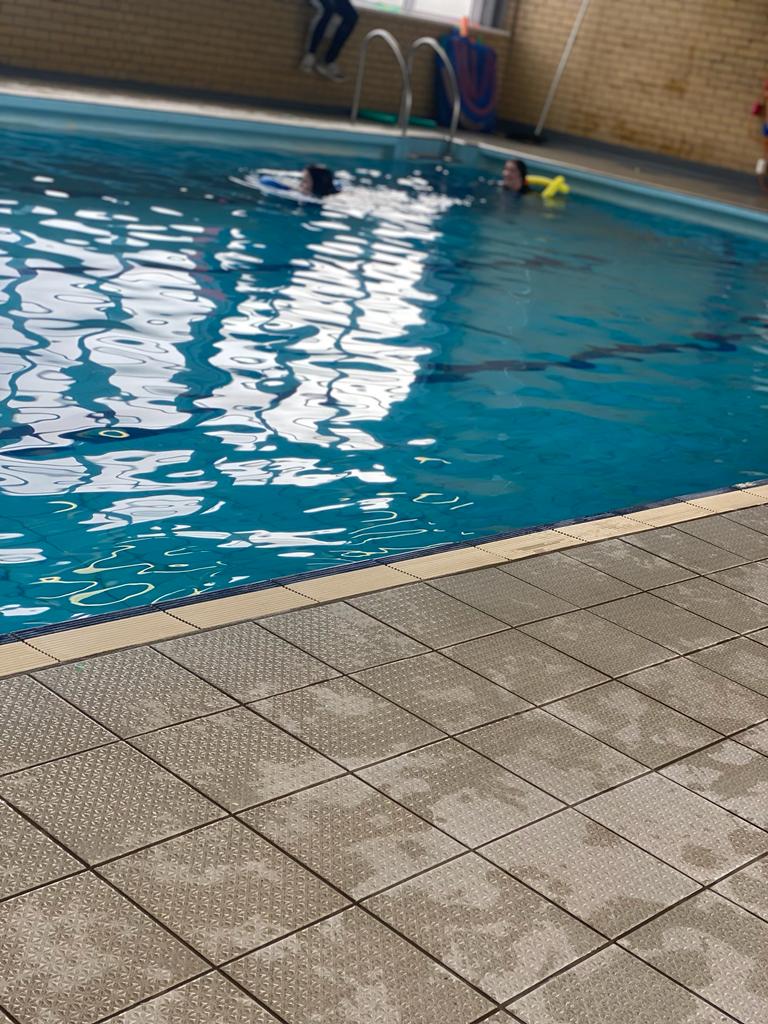 Stay safe and well during the Christmas Festivities and we look forward to seeing you all in January 2022. Quick reminder: Our school days begin at 09:30 and end at 15:00.Childhood education is a precious time that should be fun and nurturing. It is our mission to empower and inspire learners to enjoy education and seek their own true potential”                                    www.intuitionschool.co.uk   01782315758                                                                   “ Stay safe and well during the Christmas Festivities and we look forward to seeing you all in January 2022. Quick reminder: Our school days begin at 09:30 and end at 15:00.Childhood education is a precious time that should be fun and nurturing. It is our mission to empower and inspire learners to enjoy education and seek their own true potential”                                    www.intuitionschool.co.uk   01782315758                                                                   “ Stay safe and well during the Christmas Festivities and we look forward to seeing you all in January 2022. Quick reminder: Our school days begin at 09:30 and end at 15:00.Childhood education is a precious time that should be fun and nurturing. It is our mission to empower and inspire learners to enjoy education and seek their own true potential”                                    www.intuitionschool.co.uk   01782315758                                                                   “ Stay safe and well during the Christmas Festivities and we look forward to seeing you all in January 2022. Quick reminder: Our school days begin at 09:30 and end at 15:00.Childhood education is a precious time that should be fun and nurturing. It is our mission to empower and inspire learners to enjoy education and seek their own true potential”                                    www.intuitionschool.co.uk   01782315758                                                                   “ Stay safe and well during the Christmas Festivities and we look forward to seeing you all in January 2022. Quick reminder: Our school days begin at 09:30 and end at 15:00.Childhood education is a precious time that should be fun and nurturing. It is our mission to empower and inspire learners to enjoy education and seek their own true potential”                                    www.intuitionschool.co.uk   01782315758                                                                   “ Stay safe and well during the Christmas Festivities and we look forward to seeing you all in January 2022. Quick reminder: Our school days begin at 09:30 and end at 15:00.Childhood education is a precious time that should be fun and nurturing. It is our mission to empower and inspire learners to enjoy education and seek their own true potential”                                    www.intuitionschool.co.uk   01782315758                                                                   “ Stay safe and well during the Christmas Festivities and we look forward to seeing you all in January 2022. Quick reminder: Our school days begin at 09:30 and end at 15:00.Childhood education is a precious time that should be fun and nurturing. It is our mission to empower and inspire learners to enjoy education and seek their own true potential”                                    www.intuitionschool.co.uk   01782315758                                                                   “ Stay safe and well during the Christmas Festivities and we look forward to seeing you all in January 2022. Quick reminder: Our school days begin at 09:30 and end at 15:00.Childhood education is a precious time that should be fun and nurturing. It is our mission to empower and inspire learners to enjoy education and seek their own true potential”                                    www.intuitionschool.co.uk   01782315758                                                                   “ Stay safe and well during the Christmas Festivities and we look forward to seeing you all in January 2022. Quick reminder: Our school days begin at 09:30 and end at 15:00.Childhood education is a precious time that should be fun and nurturing. It is our mission to empower and inspire learners to enjoy education and seek their own true potential”                                    www.intuitionschool.co.uk   01782315758                                                                   “ Stay safe and well during the Christmas Festivities and we look forward to seeing you all in January 2022. Quick reminder: Our school days begin at 09:30 and end at 15:00.Childhood education is a precious time that should be fun and nurturing. It is our mission to empower and inspire learners to enjoy education and seek their own true potential”                                    www.intuitionschool.co.uk   01782315758                                                                   “ Website:Website:Website: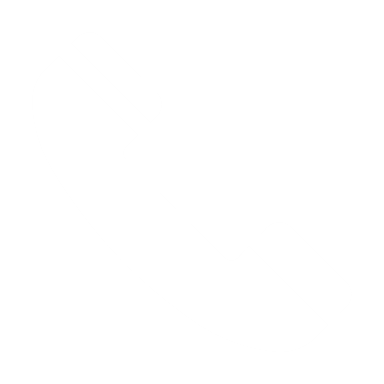 Contact: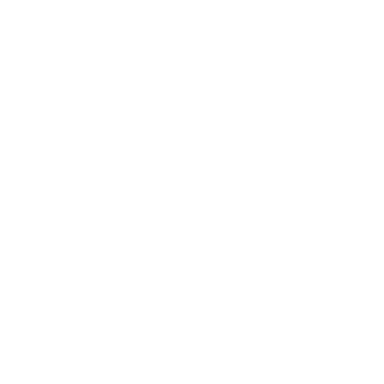 Email: